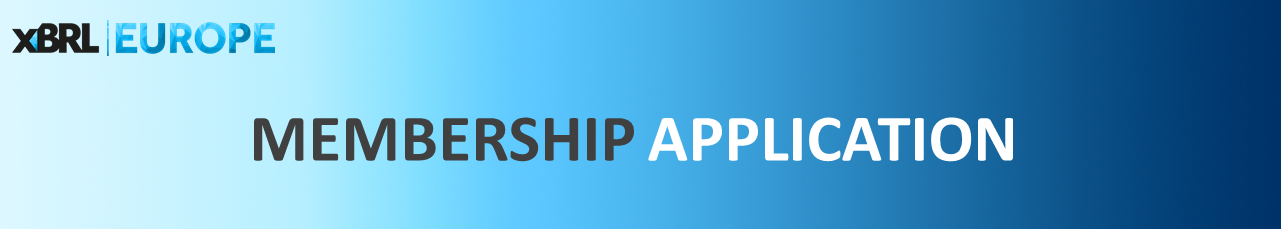 INFORMATIONS REGARDING THE COMPANY/ORGANISATIONIn good standing with XBRL International and its jurisdictions, we hereby submit our request for membership in XBRL Europe under the category as per the form beneath. We have received and reviewed the organization’s Bylaws and agree, as a member, to be bound by them and to take an active role in the work of the organization and respond to all reasonable requests from the organization and we hereby accept to pay the membership dues as per the form.______________________________			_________________Signature and Title 						Date and Stamp of the organisation if any	                                                                                                                                                                      …/Return the completed application to info@xbrl-eu.org YOUR MEMBERSHIP	Check applicable box – See first of all your right category and then select if you want to be a premium or a silver member Organisation’s nameName and first name - Authorized representativePositionDirect phone numberE-mailAddressPostal Code and CityCountryUE Country : EU VAT numberBilling address (if different from above)E-mail for billingCATEGORIE 1 | European XBRL JurisdictionsCATEGORIE 1 | European XBRL JurisdictionsCATEGORIE 1 | European XBRL Jurisdictions€  5.000  CATEGORIE 2 | European Institutions and European Federations   CATEGORIE 2 | European Institutions and European Federations   CATEGORIE 2 | European Institutions and European Federations   €  5.000  CATEGORIE 3| Non for profit Entities (Institutions, Federations, Associations) as well as for profit Entities incorporated in :CATEGORIE 3| Non for profit Entities (Institutions, Federations, Associations) as well as for profit Entities incorporated in :CATEGORIE 3| Non for profit Entities (Institutions, Federations, Associations) as well as for profit Entities incorporated in :3-1 An existing XBRL jurisdiction member of XBRL Europe3-1 An existing XBRL jurisdiction member of XBRL Europe3-1 An existing XBRL jurisdiction member of XBRL Europe3.1.1 Not member of the jurisdictionCategory Premium   € 11.000  3.1.1 Not member of the jurisdictionCategory Silver                                €   5.500  3.1.1 Not member of the jurisdictionCategory Silver Small to<1,5M€      €   2.750  3.1.2 Member of the jurisdictionCategory Premium   €   8.250  3.1.2 Member of the jurisdictionCategory Premium Small to<1,5M€     €   4.950  3.1.2 Member of the jurisdictionCategory Silver                               €   3.850  3.1.2 Member of the jurisdictionCategory Silver Small to<1,5M€     €   2.200  3-2 In a country without a XBRL jurisdiction (or with a jurisdiction non member of XBRL Europe)3-2 In a country without a XBRL jurisdiction (or with a jurisdiction non member of XBRL Europe)3-2 In a country without a XBRL jurisdiction (or with a jurisdiction non member of XBRL Europe)Category Premium   € 11.000  Category Silver                                €  5.500  Category Silver Medium 1,5 M€ <5 M€ €   3.850          Category Silver Small to<1,5M€     €   2.750  3-3 In a country outside Europe3-3 In a country outside Europe3-3 In a country outside EuropeCategory Premium   € 11.000  Category Silver                                €  5.500  CATEGORY 4 | IndividualsCATEGORY 4 | Individuals€  500  